High School U.S. Government Classroom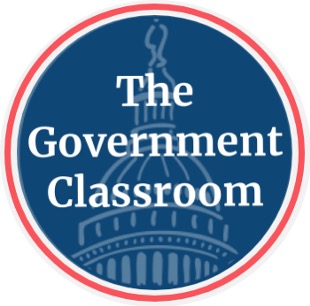 Principles of American DemocracyVIDEO VIEWING GUIDE #1Name: ______________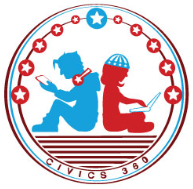 Date: _______________QuestionList Specific Evidence from the VideoComplete Sentence1.What does the term ‘democracy’ mean? 2. How is democracy represented in the United States?  3. What does Article I, Section 2 say about elections?4. What are inalienable/natural rights?5. How does the cartoon below illustrate the concept of ‘consent of the governed’?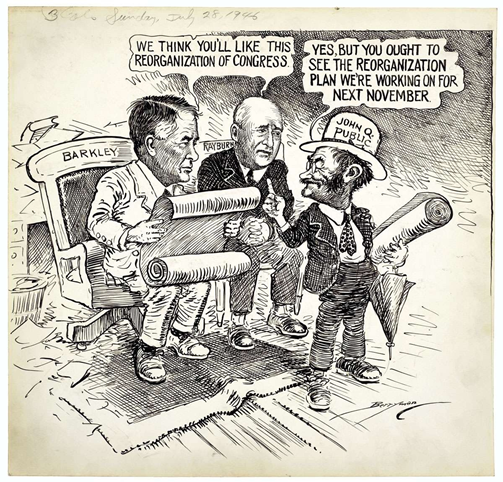 5. How does the cartoon below illustrate the concept of ‘consent of the governed’?6. What evidence do we have that the Founders wanted to give citizens the opportunity to change the government? 